Муниципальное автономное учреждение дошкольного образования г .Ялуторовска «Дет.сад №8»                                                                         Конспект    Занятия по познавательно речевому развитию на тему:   «Встреча у самовара» с элементами ТРИЗ и соц – игры.                Для детей средней группы «Лесовички».  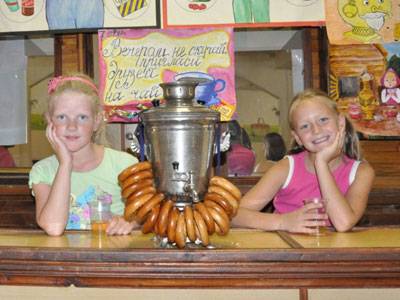                                                                                                                                                                   Воспитатель:                                                                                                                                Павлова Л.И.                                                   Г. Ялуторовск.                                                                2014год.Цель: Способствовать расширению круга знаний детей о бытовой технике; учить сознательному выполнению правил безопасного пользования бытовыми приборами и кухонной утварью.Поощрять интерес детей к кулинарии, учить готовить несложные блюда (бутерброды). Закрепить  умение сервировать стол к чаю.Воспитывать аккуратность, чувство самостоятельности, содействовать созданию эмоционального подъёма.Материал: Заварка, чайник, заварной чайник, чайные ложки, чашки с блюдцами, сахарница, блюдо, салфетки, скатерть, передники, продукты для чаепития, чайница.Плакаты: «Самовар кипит, уходить не велит»; «Все сюда скорей спешите, и друзей с собой ведите. Всех гостей мы угощаем ароматным крепким чаем».Организационный момент: Детям предлагается разделиться на две подгруппы. (Они, по желанию, выбирают красную или зелёную резиночку. и одевают на руку).Для рабочего настроя соц. – игра «Эхо».В. Ребята, посмотрите, что я купила в магазине. Угадайте, что лежит в этой коробке?   ( воспитатель подводит к отгадыванию, что лежит съедобное - чай).В.Правильно дети, это заварка.Ребята, коробочка с заваркой очень плотно упакована. Давайте откроем её и посмотрим, что же там внутри.Дети. Чёрный чай.В. А какой у чая запах? Понюхайте (ответы детей).В.Ребята, чтобы получить от чая наслаждение и пользу, его нужно правильно хранить. Лучше всего это делать в фарфоровой и деревянной коробочке, которая называется чайницей. У меня много коробочек, а как вы думаете, какая из них подходит для хранения чая. Докажите почему это лучше. Игра «Плохо – хорошо».Критерии: прочность, вид, объём, плотно закрывается.(дети выбирают из предложенных коробочек ту, которая, как они считают, лучше всего подходит для хранения чая, и пересыпают в неё заварку).В.Ребята, зачем вообще нужен чайник? Можно ли его заменить другим предметом, кастрюлей. (Подводит детей к столу, на котором стоит чайник и кастрюля).В. Как вы думаете, во что удобнее наливать воду?     Из чего удобней наливать воду в чашки?Опыт: 1подгруппа наливает ковшиком в чайник.             2подгруппа наливает в кастрюлю.Затем из этих ёмкостей разливают в чашки,  делают вывод.Дети. В кастрюлю наливать удобнее, потому что она широкая, а в чайнике горлышко узкое. Из чайника удобней, потому, что одна рука свободна, и ей можно придерживать чашку, а когда наливаешь из кастрюли, то заняты две руки.Динамическая пауза. Игра «Обезьянка».1подгруппе предлагается изобразить чайник.2подгруппе изобразить блюдце.Проблема. Как быть если хочется чаю, а плиты нет?Дети. Электрочайник, самовар.В. Правильно в этом нам поможет электрочайник (самовар на картинке). Внутри них находится спираль, она и греет воду.Пока греется чайник, проведем игру «1,2,5».Я буду называть число, а вы добавлять к числу слово чашка (кастрюля, блюдо, стакан).Одна …Две чашки.Пять чашек.Заваривание чая.В. Дети, а что нам нужно, чтобы заварить чай?Дети.  Чайник (заварной чайник).В. Почему чай можно назвать заваркой? (ответы детей).Посмотрите, что у меня в руках.Дети. Чайник.В. Что есть у чайника?Дети. Ручка, носик, крышка.(в заварной чайник насыпается заварка, накрывается салфеткой).1подгруппа накрывает на стол (стелет скатерть, расставляет блюдца, чашки, чайные ложечки, сахарницу, конфетчицу).2подгруппа готовит бутерброды (дети намазывают масло и раскладывают сыр, колбасу и т.д…)Ребята, давайте позовём всех наших ребят и угостим их чаем.